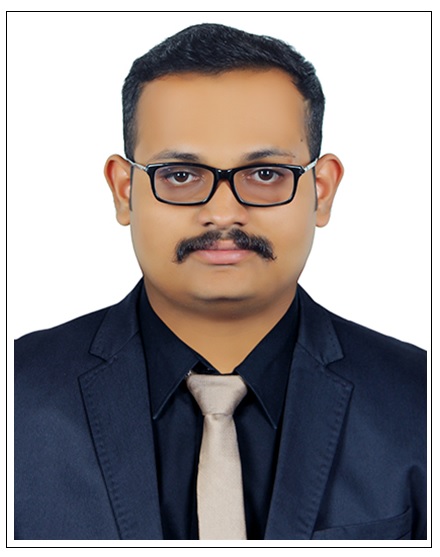 IBRAHIM1 Year and 6 Months Professional ExperienceB.Tech , Computer science And Engineering                                                                                                                                                                                                                                                                 Microsoft  Certified  Solution  Expert.Contact no: C/o 0502360357Email: ibrahim.357474@2freemail.com CAREER OBJECTIVETo work in a firm with a professional work driven environment where I can utilize and apply my knowledge, skills which would enable me as a Computer Hardware Engineer and to grow while fulfilling organizational goals.BASIC ACADEMIC CREDENTIALSMicrosoft Certified Solution Expert (2015)WORK EXPERIENCEMay 2015 – Nov 2016              Globosoft Technology  Solutions.      Hardware/system                                                                                                                    Administrator  Globosoft technology solutions is an Indian  based Software And Systems Development company specializing in creating custom IT solutions for clients around the world. My job role is for technical delivery of system development based work throughout the enterprise and to maintain, troubleshoot Network connection and hardware systems.  Additionally, I fulfill client facing Problems as technical expert and Computer hardware consultant.Reference : George Thomas Kochery                                            Designation : HR – Headgeorge@globosoft,in, +918086677990                                                      www.globosoft.in  TECHNICAL KNOWLEDGEVery well knowledge in Computer Hardware assembling.Excellent knowledge in computer repairing and maintenance.Very well knowledge in Operating System installations of windows , linux etc..Excellent knowledge  in system drivers and devicesExcellent troubleshooting skills in complex software and hardware problems..Excellent technical skills in  Computer Networks(Microsoft) . Fair knowledge in Microsoft Office Word, Microsoft Office Excel, Microsoft Office Power Point. .Programming Languages : C ,C++,Java ,PHP - intermediate Good skills in online Support to customers concerning their computer software and hardware problems.PROJECT DETAILSCompleted MINI PROJECT as a part of course study, topic ONLINE INSURANCE PORTALDescription: The project deals with web based application which is mainly developed for the agents of the insurance company to take the policy for his clients electronically. This system can facilitate online processing and provides services to insurance partners.Completed MAIN PROJECT as a part of course study, topic CREW MANAGEMENT with the supervision of IBM.Description: The project is an application designed to be used by Field Officer for reduce his effort.ACHIEVEMENTS1st prize winner in 48th Kerala State Kalotsavam 2007-2008 in group event DRAMA.Selected and worked as publicity convener in National level Engineering Technical (Prayukthi’14) fest held by collage.Actively participated and won prizes in various arts and sports activities for inter school, collage competitions.INTERPERSONAL SKILLHighly skilled in creating user guidelines and troubleshooting technical manuals.Excellent organizational skills and ability to prioritize workload.Excellent communication skills.Enthusiastic self-starter who contributes well to the team.Ability to work in a fast-paced environment to set deadlines.Confident and Determined Ability to cope up with different situationPERSONAL DETAILS                                                 Puzzles,Movies,Sports,Travelling.DECLARATIONI do hereby declare that the above information is true to the best of my knowledge.Place:  DubaiDate: 26/03/2017	IbrahimQualificationBoard/University/institutionYearPercentageB.Tech (ComputerScience Engineering)University -Mahatma Gandhi university2010-2015 completed,kottayamInstitution – Jai Bharath Collage Of Engineering And Management Technology   Higher secondary   school certificate         Board - Kerala state board  Institution – NSS Higher Secondary       School2008-201065%Secondary School Certificate  Board -  Kerala State Board  Institution – devaswom board high  school2008             86%•Date of Birth:-15th november1990•Gender     :-Male•             Languages Known              :- English , Hindi , Malayalam     :- English , Hindi , Malayalam •            Driving liscence     :-  Indian      :-  Indian •  Marital Status :-Single•Nationality/Religion :-Indian/Islam                     •Interest & Hobbies :-Internet Surfing, Gadgets and latest technology enthusiast, 